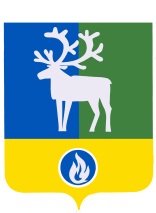 БЕЛОЯРСКИЙ РАЙОНХАНТЫ-МАНСИЙСКИЙ АВТОНОМНЫЙ ОКРУГ – ЮГРАдума БЕЛОЯРСКОГО РАЙОНА                                                                                                                         проект                                                                                                             РешЕНИЕот   марта 2019 года	             №    О внесении изменений в приложение к решению Думы Белоярского района от 08 июня 2006 года № 42 Дума Белоярского района  решила:	1. Внести в подраздел 4-1 «Общие положения о порядке компенсации расходов на оплату стоимости проезда и провоза багажа к месту использования отпуска и обратно»                 раздела 4 «Компенсация расходов на оплату стоимости проезда и провоза багажа к месту использования отпуска и обратно» приложения «Гарантии и компенсации для лиц, проживающих в Белоярском районе, работающих в органах местного самоуправления Белоярского района, муниципальных учреждениях Белоярского района» к решению Думы Белоярского района от 08 июня 2006 года № 42 «О гарантиях и компенсациях для лиц, проживающих в Белоярском районе, работающих в органах местного самоуправления Белоярского района, муниципальных учреждениях Белоярского района» следующие изменения:	1) в пункте 4.1 цифры «10» заменить цифрами «23»;	2) пункты 4.4, 4.5 изложить в следующей редакции:	«4.4. В случае, если дню начала отпуска предшествуют или непосредственно за днем окончания отпуска следуют выходные (нерабочие праздничные) дни, дни отпуска без сохранения заработной платы, а также другие предоставляемые работнику дни отдыха и выходные дни, то работник вправе уехать или вернуться в вышеуказанные дни, не утрачивая права на оплату стоимости проезда к месту отдыха и обратно и провоза багажа. Выезд работника к месту использования отпуска может осуществляться по окончании рабочего дня (смены), предшествующего дню отпуска или указанным в настоящем пункте дням отдыха и выходным дням.4.5. Компенсация указанных расходов производится также при нахождении работника в отпуске без сохранения заработной платы, а также если работнику предоставлены дни отдыха за работу в выходные и (или) нерабочие праздничные дни, а также другие дни отдыха в соответствии с трудовым законодательством.»;	3) подпункт 2 пункта 4.7 изложить в следующей редакции:	«2) оплату стоимости провоза багажа весом не более 23 килограммов на работника и 23 килограммов на каждого члена семьи с учетом количества багажа, разрешенного для бесплатного провоза тем видом транспорта, которым следует работник».	2. Опубликовать настоящее решение в газете «Белоярские вести. Официальный выпуск».	3. Настоящее решение вступает в силу после его официального опубликования.Председатель Думы Белоярского района                                                              С.И.БулычевГлава Белоярского района	С.П.Маненков